UMW / IZ / PN – 22 / 20			                                            Wrocław, 31.03.2020 r.PRZEDMIOT POSTĘPOWANIA  Wykonanie instalacji hydrantowej wraz z zestawami pompowymi dla budynków A, B, C, D, Zintegrowanego Centrum Edukacji i Innowacji Wydziału Farmaceutycznego UMW przy ul. Borowskiej 211 A we Wrocławiu. WYNIK   Uniwersytet Medyczny we Wrocławiu dziękuje Wykonawcom za udział w ww. postępowaniu.Zgodnie z art. 92 ustawy z dnia 29 stycznia 2004 r. Prawa zamówień publicznych(tekst jedn. Dz.U. 
z 2019 r., poz. 1843), zwanej dalej „Pzp”, zawiadamiamy o jego wyniku.Zgodnie z treścią art. 24aa ust. 1 Pzp, Zamawiający najpierw dokonał oceny ofert, a następnie zbadał, czy Wykonawca, którego oferta została oceniona jako najkorzystniejsza, nie podlega wykluczeniu.Kryteriami oceny ofert były: Złożone oferty.Ofertę złożyli następujący Wykonawcy, wymienieni w Tabeli: Informacja o Wykonawcach, którzy zostali wykluczeni.Wykonawcy, którzy złożyli oferty, nie podlegają wykluczeniu.Informacja o Wykonawcach, których oferty zostały odrzucone i o powodach odrzucenia oferty.Treść ofert Wykonawców ,  odpowiada treści SIWZ, oferty nie podlegają odrzuceniu.Wybór najkorzystniejszej oferty.Jako najkorzystniejszą wybrano ofertę Wykonawcy:        DEFERO Sp. z o.o       Ul. Wojska Polskiego  102/112       98-200 Sieradz Treść oferty Wykonawcy odpowiada treści SIWZ, oferta nie podlega odrzuceniu i otrzymała największą ilość punktów na podstawie kryteriów oceny ofert opisanych na 1 stronie niniejszego pisma. Ww. Wykonawca  nie został  wykluczony z postępowania  i spełnia warunki udziału w postepowaniu.V.  Informacja o terminie, po upływie którego umowa może być zawartaZamawiający informuje, że zgodnie z art. 94 ust. 1 pkt 2 ustawy Pzp. umowa z wybranym Wykonawcą może zostać zawarta w terminie nie krótszym niż 5 dni od dnia przesłania zawiadomienia  o wyborze najkorzystniejszej oferty, jeżeli zawiadomienie to zostało przesłane przy użyciu środków komunikacji elektronicznej, albo 10 dni – jeżeli zostało przesłane w inny sposób – w przypadku zamówień, których wartość jest mniejsza niż kwoty określone w przepisach wydanych na podstawie art. 11 ust. 8 Pzp. Zatwierdzam Z upoważnienia Rektora Zastępca Kanclerza ds. Zarządzania Infrastrukturą UMW   Mgr Jacek Czajka 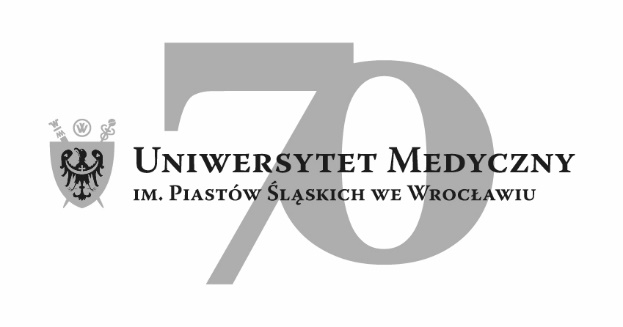 50-367 Wrocław, Wybrzeże L. Pasteura 1Zespół ds. Zamówień Publicznych  UMWUl. Marcinkowskiego 2-6, 50-368 Wrocławfax 71 / 784-00-44e-mail: jerzy.chadzynski@umed.wroc.pl50-367 Wrocław, Wybrzeże L. Pasteura 1Zespół ds. Zamówień Publicznych  UMWUl. Marcinkowskiego 2-6, 50-368 Wrocławfax 71 / 784-00-44e-mail: jerzy.chadzynski@umed.wroc.plLp.KRYTERIAWAGA %1.Cena realizacji przedmiotu zamówienia 602.Doświadczenie zawodowe kierownika budowy  budowy który posiada uprawnienia budowlane w specjalności robót sanitarnych  bez ograniczeń, w specjalności instalacyjnej w zakresie sieci, instalacji i urządzeń cieplnych, wentylacyjnych,  wodociągowych i kanalizacyjnych, który wykonał jako kierownik budowy co najmniej 2 roboty budowlane budowlane instalacji hydrantowej związane z obiektami czynnymi/zasiedlonymi w okresie ostatnich 5 lat.                       203Okres gwarancji (min. 36 miesięcy, max 72 miesiące – na wykonane prace od daty podpisania końcowego protokołu odbioru)                                                                                                                    104Termin realizacji przedmiotu zamówienia (maks. 180 dni od daty podpisania umowy 10L.p.Wykonawca, adresCena realizacji przedmiotu zamówienia brutto PLNDoświadczenie zawodowe kierownika budowy  budowyOkres gwarancjiTermin realizacji przedmiotu zamówieniaŁączna punktacjapunktypunktypunktypunktypunkty1MK INSTAL- BUDP.H.U Mirosław KaniaUl. Rzemieślnicza 14/164-520 Obrzycko686 316,4760,00 pkt.5 robót bud.     20,00 pkt.   72 miesiące10,00 pkt.    180 dni5,00 pkt.95,00 pkt.2ENVIROTECH Sp.z o.o.Ul. J. Kochanowskiego 760-845 Poznań831 480,0049,52 pkt.  3 roboty bud.     10,00 pkt.   72 miesiące10,00 pkt.    120 dni   7,50 pkt.77,02 pkt.3GALTERM Sp. z o.o.Ul. Stanisławowska 4754-611 Wrocław799 860,00Po poprawieniu oczywistej omyłki rachunkowej na podstawie art. 87 ust. 2 pkt 2 Pzp51,48 pkt.  4 roboty bud.     20,00 pkt.   72 miesiące  10,00 pkt.    149 dni   6,04 pkt.87,52 pkt.4DEFERO Sp. z o.oUl. Wojska Polskiego 102/11298-200 Sieradz731 644,3856,28 pkt.    5 robót bud.   20,00 pkt.   72 miesiące  10,00 pkt.     90 dni10,00 pkt.96,28 pkt.